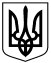 КОНОТОПСЬКА РАЙОННА РАДАРОЗПОРЯДЖЕННЯКонотоп05.07.2021                                                                                                          № 43Про конкурс на створення офіційної символіки Конотопського районуЗ метою збереження історичної та культурної спадщини, утвердження звичаїв і традицій народу, сприяння розвитку туризму, відповідно до частини сьомої статті 55 Закону України «Про місцеве самоврядування в Україні»: 1. Оголосити конкурс на створення офіційної символіки Конотопського району з 06 липня 2021 року до 26 листопада 2021 року.2. Затвердити Положення про проведення конкурсу на створення офіційної символіки Конотопського району (додаток 1).3. Утворити комісію з визначення переможця конкурсу на кращу офіційну символіку Конотопського району та затвердити її склад (додаток 2). 4. Контроль за виконанням цього розпорядження  залишаю за собою.Голова                                                                                      Віктор БИКПОЛОЖЕННЯпро проведення конкурсу на створення офіційної символіки Конотопського районуЗагальні положення1. Положення про проведення конкурсу на створення офіційної символіки Конотопського району (далі – Положення) визначає порядок, строки та умови проведення конкурсу на створення офіційної символіки  Конотопського району, вимоги до його учасників, вимоги до конкурсних робіт.2. Організатором конкурсу є Конотопська районна рада.3. Етапи та строки проведення конкурсу:I етап – подача заявок на участь у конкурсі та конкурсних робіт –               з 6 липня 2021 до 5 вересня 2021 року;II етап – перевірка конкурсних робіт на відповідність заявленим вимогам та обрання із них кращих – з 6 вересня 2021року до 14 вересня 2021 року;III етап – громадське обговорення конкурсних робіт та голосування –         з 15 вересня 2021 року до 14 жовтня 2021 року;IV етап – підбиття підсумків громадського обговорення – з 15 жовтня 2021 року до 29 жовтня 2021 року;V етап – затвердження Конотопською районною радою офіційної символіки Конотопського району.4. Порядок проведення громадського обговорення конкурсних робіт та голосування визначається розпорядженням голови районної ради.5. Конкурсні роботи, подані після закінчення терміну, зазначеного у пункті 3 цього Положення, а також ті, які не відповідають вимогам розділу 4 та 5 цього Положення, до участі у конкурсі не допускаються.6. Конотопська районна рада залишає за собою право змінити строки проведення конкурсу, а також скасувати конкурс у разі відсутності конкурсних робіт, що відповідають вимогам розділу 4 та 5 цього Положення.Мета і завдання конкурсу7. Конкурс проводиться з метою визначення найкращих конкурсних робіт із створення офіційної символіки Конотопського району, а саме створення ескізу герба та прапора Конотопського району.8. Завданнями конкурсу є:залучення максимальної кількості учасників до розробки офіційної символіки Конотопського району;формування у мешканців територіальних громад почуття патріотизму, поваги та любові до рідного краю, національної свідомості;розроблення та створення офіційної символіки Конотопського району (герба, прапора).Порядок участі у конкурсі9. У конкурсі можуть взяти участь як фізичні, так і юридичні особи.10. Участь у конкурсі безкоштовна.11. Для участі у конкурсі особа подає заявку за встановленим зразком (додаток до Положення), та документи визначені розділом 5 цього Положення.12. Учасники можуть подати як одну, так і декілька конкурсних робіт у різних номінаціях.13. Подача учасником конкурсної роботи означає його згоду на її подальше редагування та використання з метою проведення конкурсу.Вимоги до конкурсних робіт14. Вимоги до ескізу герба та прапора Конотопського району:- ескіз герба району повинен бути виконаний на аркуші паперу формату А-4. Робота має бути виконана в кольорі. Допускаються різні техніки виконання, у тому числі і комп’ютерна графіка. Ескіз герба повинен відображати характерні особливості територіальних громад Конотопщини, Кролевеччини, Путивльщини, Буринщини, що входять до складу Конотопського району. Містити малюнки або знаки, що здатні передати унікальність та ідентифікувати Конотопський район серед інших районів. Повторення характерних для гербів інших районів символів і знаків, не допускається;- ескіз прапора району повинен бути виконаний на аркуші паперу формату А-4. Робота має бути здійснена в кольорі. Допускаються різні техніки виконання, у тому числі і комп’ютерна графіка. На ескізі прапора має бути розміщений герб або його елементи, інші символи. Співвідношення сторін прапора має становити 2:3.Вимоги до комплекту конкурсних робіт15. На конкурс зі створення ескізу герба та прапора Конотопського району учасник подає (надсилає) такі документи:- заявку на участь у конкурсі;- кольорове зображення герба району (на аркуші паперу формату А-4 та    в електронному вигляді у форматі jpg, png або gif з розширенням не менше 600 dpi);- короткий опис герба із зазначенням значення зображених елементів, символів (на аркуші паперу формату А-4 та в електронному вигляді у форматі doc, docx);- кольорове зображення прапора району (на аркуші паперу формату А4 та в електронному вигляді у форматі jpg, png або gif з розширенням не менше 600 dpi);          - короткий опис прапора із зазначенням значення його кольорової гамми та зображених на ньому елементів і символів (на аркуші паперу формату А-4 та в електронному вигляді у форматі doc, docx).16. З метою виготовлення ескізного проєкту герба і прапора учасник конкурсу повинен:1) виявити, вивчити і встановити зміст і причини виникнення всіх давніх знаків, що використовувалися районом;2) у випадку використання у давньому гербі символів, поширених в інших знаках, доповнити його додатковими геральдичними фігурами, які вказували би на приналежність нового герба конкретній територіальній громаді чи району;3) у разі вживання у давньому гербі елементів, не придатних для використання у сучасних умовах, та у разі відсутності будь-яких даних про давні герби  розробляються нові знаки. При створенні знаків велике значення має використання сюжетів легенд, пов’язаних із виникненням та розвитком територіальних громад району, розкриття змісту назви поселень, відображення якихось специфічних місцевих особливостей.Порядок подачі конкурсних робіт17. Конкурсні роботи надсилаються поштою або подаються безпосередньо до Конотопської районної ради за адресою: вул. Соборна, 23, м. Конотоп, Сумська область, 41607.Нагородження переможців конкурсу18. Переможцями конкурсу є особи, щодо конкурсних робіт яких подано більшість голосів комісії з визначення переможців конкурсу (з урахуванням кількісті голосів за підсумками громадського обговорення) та були затверджені Конотопською районною радою як офіційна символіка Конотопського району.19. Переможці у конкурсі на кращий ескіз герба і прапора Конотопського району одержують винагороду.Керуючий справамивиконавчого апарату районної ради                                                                                     Юрій ЦИКАЛДодаток 2 до розпорядження голови районної радивід 05.07.2021 № 43 СКЛАДкомісії з визначення переможців конкурсу на кращу офіційну символікуКонотопського району Члени комісії:Керуючий справамивиконавчого апарату районної ради                                                                                     Юрій ЦИКАЛДодаток  до Положення про проведення конкурсуЗАЯВКА на участь у конкурсі на створення офіційної символіки
Конотопського районуПрошу допустити мене до участі у конкурсі зі створення ескізу герба та прапора  Конотопського району.З умовами проведення конкурсу на створення офіційної символіки Конотопського району ознайомлений та погоджуюсь.Дата                                                                                          ПідписДодаток 1 до розпорядження голови районної радивід 05.07.2021 № 43БикВіктор Михайлович–голова Конотопської районної ради, голова комісіїБойченкоОлексій Олександрович–заступник голови Конотопської районної ради, заступник голови комісіїЦикалЮрій Володимирович–керуючий справами виконавчого апарату районної ради, секретар комісіїБібик Віталій Володимирович–депутат Конотопської районної ради; голова постійної комісії районної ради з питань розвитку місцевого самоврядування, територіального устрою, депутатської діяльності, етики, регламенту, законності та правопорядку, зв’язків з громадськістю, інформаційної та антикорупційної політики; директор Конотопського інституту Сумського державного університетуЗерниченко Людмила Василівна–заступник голови Конотопської районної державної адміністраціїІгнатенко Людмила Іванівна–перший заступник Конотопського міського головиЖовтя В’ячеслав Павлович–заступник Кролевецького міського головиВоронов Володимир Миколайович–заступник Путивльського міського головиБазима Євгеній Валентинович –перший заступник Буринського міського голови Бохан Олена Григорівна–заступник Дубов’язівського селищного голови Ситников Віктор Олександрович–перший заступник Бочечківського сільського головиШибаєв Олексій Михайлович–заступник Новослобідського сільського головиШерудило Тетяна Миколаївна–заступник Попівського сільського головиАкічев Шаміль Мулламович–науковий співробітник Конотопського міського краєзнавчого музею ім. О.М.Лазаревського